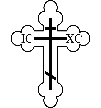 ПЛАН-ГРАФИК КРЕСТНОГО ХОДА С ЧУДОТВОРНОЙ ИКОНОЙБОЖИЕЙ МАТЕРИ ВЛАДИМИРСКОЙ - ОРАНСКОЙ(с 16 августа по 27 августа  2022 г.)16 августа  вт.- Прп. Антония Римлянина, Новгородского чудотворца + 7.00 с. Оранки, Богородицкий мужской монастырь,  акафист, Божественная Литургия, трапеза. Выход в 12:00 – движение – приход в 17.30 (21 км.) с. Арманиха, храм в честь «Василия Великого», молебен, трапеза, выход в 19:00 движение по трассе г. Н. Новгоррод – Арзамас, приход в 20:30 (7 км), с. Богоявление, храм в честь  «Богоявления Господня», молебен, трапеза, ночлег.Всего пройдено за день пути - 28 км.17 августа  ср. – Обретение мощей прав. Алексия Бортсурманского+ 7.00 с. Богоявление , храм в честь  «Богоявления Господня» , акафист, Божественная Литургия , трапеза, выход в 12:00 движение по трассе г. Нижний Новгород – Арзамас, с Борцово, движение через поле , приход в 14:30 ( 12 км) рп. Дальнее- Константиново, храм в честь «Святителя Николая Чудотворца», молебен, трапеза, выход в 16:00, движение с. М. Пица приход в 21:00 ( 19 км.) с. Помра, храм в честь «Преображения Господня» , молебен, трапеза, ночлег. Всего пройдено за день пути - 31 км.18 августа  чт .- Предпразднство Преображения Господня.+ 7.00 с. Помра, храм в честь «Преображения Господня» , акафист, Божественная Литургия, трапеза , выход в 12:00, движение с. Павловка,  ( 11 км.)  приход в 16:00 ( 6 км.) с. Гридино храм в честь «Воскресения Славущего», молебен, трапеза, выход в 17:30, движение. Приход в 21:00 ( 12 км.) рп. Перевоз, храм в честь «Покрова Пресвятой Богородицы», молебен, трапеза, ночлег. Всего пройдено за день пути – 29 км.19 августа пт. – Преображение Господа Бога и Спаса нашего Иисуса Христа.+ 7.00, рп. Перевоз, храм в честь «Покрова Пресвятой Богородицы», акафист, Божественная Литургия, трапеза. Выход 12.00 – движение, приход 18.00 (21 км) с. Ичалки , молебен у разрушенного храма в честь «Живоначальной Троицы», трапеза, ночлег.Всего пройдено за день пути – 21 км.20 августа  сб.- Попразднство Преображения Господня. Обретение мощей свт. Митрофана, еп. Воронежского (1832). + 8.00, с. Ичалки, разрушенный храма в честь «Живоначальной Троицы», акафист, трапеза. Выход в 11:00 – движение, с, Корсаково (7 км.) храм в честь «Казанской иконы Божией Матери» ( разрушенный) , молебен, выход, движение, приход с. Неледино 14:30, (7 км), молебен у разрушенного храма в честь «Спаса Нерукотворного», трапеза, выход в 16:00, движение через поле, приход в 16:30 (8 км.) с. Бол. Печерки, храм в честь «иконы Божией Матери Всех Скорбящих Радость» , молебен, трапеза, ночлег. Всего пройдено за день пути – 22 км.21 августа  вс.- Собор Валаамских святых. + 7.00 с. Бол. Печерки, храм в честь «иконы Пресвятой Богородицы Всех Скорбящих Радость», акафист, Божественная Литургия, трапеза, выход в 12:00, движение, с. Чепары ( 7 км.) приход в 16:00 ( 7 км.) с. Шарапово, храм в честь «Живоначальной Троицы», молебен, трапеза, выход в 17:30, движение, приход в 20:00 ( 8 км. ) с. Большая Арать, храм в честь «Преображения Господня», молебен, трапеза, ночлег.
Всего пройдено за день пути - 21 км.22  августа пн. – Апостола Матфия. Собор Соловецких святых + 7.00, с. Большая Арать, храм в честь «Преображения Господня», акафист, Божественная Литургия, трапеза выход в 12:00, движение, с. Боженово, приход в 15:00, (11 км. ) с. Какино, храм в честь «Живоначальной Троицы», молебен, трапеза, выход в 17:00, движение, приход в 20:30 ( 11 км) рп. Гагино, храм в честь «Рождества Пресвятой Богородицы» молебен, трапеза, ночлег.   Всего пройдено за день пути - 22 км.23 августа вт.- Второе обретение и перенесение мощей прп. Саввы Сторожевского, Звенигородского  + 8.00 рп. Гагино, храм в честь «Рождества Пресвятой Богородицы», акафист, Божественная Литургия, трапеза, выезд в 13:00, движение автобуса, приезд в 14:00 ( 30 км), с. Апраксино, храм в честь « Живоначальной Троицы» , молебен, выезд в 15:30 (10 км) приезд в 16:00 с. Большое Болдино, храм в честь «Успения Божией Матери», молебен, трапеза и ночлег в с. Апраксино. Всего пройдено за день пути -40 км.24 августа ср. – Мч. архидиакона Евпла+ 8.00 с. Большое Болдино, храм в честь «Успения Божией Матери», акафист, Божественная Литургия, трапеза, выезд  в 13:00, движение автобуса, приезд в 15:00 ( 40 км), с .Ужовка, храм в честь Преподобного Серафима Саровского, молебен, трапеза, ночлег.  Всего пройдено за день пути - 40 км.25 августа чт. – Мчч. Фотия и Аникиты и многих с ними+ 7.00 с. Ужовка, храм в честь «Преподобного Серафима Саровского», акафист, Божественная Литургия, трапеза, выход в 12:00, движение, приход в 16:30 ( 15 км) рп. Починки. Храм в честь «Николая Чудотворца», молебен, трапеза. Выход в 18-00 в храм в честь «Всех Святых», приход 18-30, ночлег.Всего пройдено за день пути - 15 км.26  августа пт.- Отдание праздника Преображения Господня+ 7.00, рп. Починки. Храм в честь «Всех Святых», акафист, Божественная Литургия, трапеза, выход в 12:00, движение, приход в 16:30, ( 15 км.) с. Дуброво, храм в честь «Архангела Михаила», молебен, трапеза, выход, 18:00, движение, приход в 20:30 ( 9 км.) с. Наруксово, храм в честь «Архангела Михаила», молебен, трапеза, ночлег.  Всего пройдено за день-23 км.27 августа сб.- Предпразднство Успения Пресвятой Богородицы.  + 7.00 . с. Наруксово, храм в честь «Архангела Михаила»,  акафист, Божественная Литургия, трапеза. Выезд автобус на село Дивеево, в 14.00 (170 км.) обход, крестным ходом по святой канавке Пресвятой Богородицы, молебен, трапеза, выезд в 17:30, движение автобуса, приезд с. Оранки Богородицкий мужской монастырь,   21:00 (170 км), молебен, трапеза, ночлег.     Общая протяженность пути за день – 340 км.Окончание крестного пути и Богу нашему Слава.